Популярные английские фразы и выражения: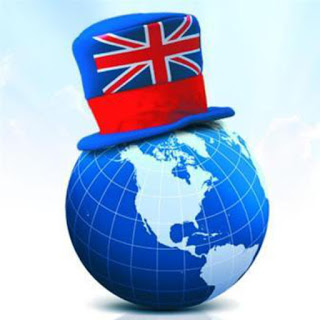 Let's go. — Пойдёмте.Me neither. — Я тоже.Me too. — Я тоже.My name is ... — Меня зовут ....Never mind. — Ничего страшного.Next time. — В следующий раз.Nice to meet you. — Приятно познакомиться.No problem. — Нет проблем.No, thank you. — Нет, спасибо.No way. — Ничего не выйдет.Not yet. — Еще нет.Nothing else. — Больше ничего.On the left. — Налево.On the right. — Направо.Right here. — Прямо здесь.Right there. — Прямо там.Rise and shine! — Подъём!
See you later. — До скорого.See you tomorrow. — До завтра.Shut up! — Помолчи!Sit down, please. — Садитесь.Stand back. — Отойдите назад.Start the car. — Заводи машину.Step aside. — Отойдите в сторону.
Take care. — Береги себя.